1 INTRODUÇÃOA adoção de um modelo para formatação dos artigos para serem submetidos à Revista Àgora: Arquivologia em debate, visa facilitar a normalização, ganhar tempo e manter a organização do trabalho de uma equipe técnica. Solicitamos que abaixe o arquivo no formato ODT ou Word. E no final verifique se o texto está conforme o especificado. Revisar é um trabalho metódico.Use uma breve introdução destacando a importância do estudo, dos objetivos da pesquisa.Configuração do texto: Calibri 12, justificado, espaçamento 1,5, com recuo de 1 cm na 1ª linha de cada parágrafo.Quando trocar a seção deixe 1 linha o título da seção/ subtítulos de seções e os parágrafos.  Palavras estrangeiras devem ser grafadas em itálico. Para ênfase ou destaque usar negrito, ‘aspas simples’ ou “aspas duplas”.  Observe as normas de publicação da ÁGORA http://agora.emnuvens.com.br/ra/about/editorialPolicies#sectionPolicies:ARTIGO: Síntese dos resultados de estudos originais e inéditos, de abordagem metodológica quantitativa ou qualitativa, com objetivos voltados à resposta de uma pergunta específica e aderente ao foco e escopo da revista. No mínimo um dos autores deve possuir título de doutor.Salientamos a importância de preencher os metadados sobre a biografia de cada autor.Serão aceitos por autoria para a publicação (01) um texto por edição.Aceitam-se artigos (no estilo ABNT NBR 6022) oriundos de pesquisas. Os mesmos serão avaliados por pelo menos dois pareceristas / avaliadores (peer-review)  designados pelo editor chefe. A configuração da página no formato A-4 (21X29,7cm), texto está em espaço um e meio; usa uma fonte Calibri, tamanho 12 pontos; para citações (ABNT NBR 10520) use tamanho 10 pontos, emprega negrito em vez de sublinhado ou itálico; as figuras e tabelas estão inseridas no texto, não no final do documento na forma de anexos. Referências no final conforme a ABNT NBR 6023.  A quantidade de páginas pode variar de 15 a 22 páginas no formato, A-4, indicado "Dicas e normas para Autor" http://agora.emnuvens.com.br/ra/article/view/397RESENHA: Texto crítico de livros recém-editados (últimos dois anos) na área de Arquivologia. A configuração da página no formato A-4 (21X29,7cm), texto está em espaço um e meio; usa uma fonte Calibri, tamanho 12 pontos. Sugestão: no mínimo 2 e no máximo 5 páginas.RELATO DE EXPERIÊNCIA: Apresentação de atividades de pesquisa, ensino, extensão, produção técnica dos programas de pós-graduação profissionais, entre outros, desde que obedientes ao foco e escopo da revista. A configuração da página no formato A-4 (21X29,7cm), texto está em espaço um e meio; usa uma fonte Calibri, tamanho 12 pontos; para citações (ABNT NBR 10520) use tamanho 10 pontos, emprega negrito em vez de sublinhado ou itálico; as figuras e tabelas estão inseridas no texto, não no final do documento na forma de anexos. Referências no final conforme a ABNT NBR 6023.  A quantidade de páginas pode variar de 10 a 14 páginas no formato, A-4, indicado "Dicas e normas para Autor" http://agora.emnuvens.com.br/ra/article/view/3972 SUBDIVIDIR A ESTRUTURA DO TEXTO EM SEÇÕES PROGRESSIVASLembre de apresentar o referencial teórico. Evite citações diretas use as citações indiretas conforme a ABNT NBR 10520. Mantenha a objetividade e clareza.Toda citação deverá ser referenciada no final do texto no capítulo REFERÊNCIAS.3 METODOLOGIA UTILIZADA NA PESQUISAApresente a metodologia utilizada. Descreva as etapas da pesquisa, instrumentos, técnicas e métodos.Lembre de explicar com a riqueza do detalhe.4 RESULTADOSAponte os resultados alcançados.Um bom pesquisador realiza análise dos resultados baseado na literatura técnica-científica da área.Todas as citações precisam estar referenciadas no capítulo REFERÊNCIAS.Utilize ilustrações, nomeando cada qual. A fonte precisa ser indicada.REFERÊNCIASUtilize as normas da ABNT NBR 6023/2018. Usar apenas o negrito e não sublinhado e nem itálico. O subtítulo não deve ser destacado.Artigo onlineBARROS, Dirlene Santos; NEVES, Dulce Amélia de Brito. Estudo de usuários no Arquivo Público do Estado do Maranhão (APEM): analisando as estratégias metacognitivas no processo de busca de informação.  Perspectivas em Ciência da Informação, Belo Horizonte, v.16, n.4, p.228-242, out./dez., 2011. Disponível em:  http://portaldeperiodicos.eci.ufmg.br/index.php/pci/article/view/954. Acesso em: 04 abr. 2012.Artigo com mais de três autoresFERNANDES, Marlúcia Marques et al. Aplicabilidade das leis de transparência e acesso à informação: uma análise em portais de transparência nas três esferas de poder no Estado do Amapá. Ágora: Arquivologia em debate, Florianópolis, v. 28, n. 57, p. 270-292, jul./dez., 2018. Disponível em: https://agora.emnuvens.com.br/ra/article/view/720. Acesso em: 15 maio 2019.Artigo publicado em anais de eventos (online)ARCHER, Lyvia. Os arquivos públicos estaduais brasileiros e o relacionamento com seus usuários através da web. In: SIMPÓSIO BAIANO DE ARQUIVOLOGIA, 3., 2011. Anais eletrônicos... Salvador, 26 a 28 de outubro de 2011. (Políticas arquivísticas na Bahia e no Brasil). Disponível em: http://www.arquivistasbahia.org/3sba/wp-content/uploads/2011/09/Archer.pdf.  Acesso em: 28 jun. 2012.Dissertação/Tese onlineOLIVEIRA, Lucia Maria Velloso de. O usuário como agente no processo de transferência dos conteúdos  informacionais arquivísticos. Rio de Janeiro, 2006. 146f. Dissertação (Mestrado em Ciência da Informação). - Instituto  Brasileiro de Informação em Ciência e Tecnologia, Universidade Federal Fluminense, 2006. Disponível em: http://www.bdtd.ndc.uff.br/tde_arquivos/39/TDE-2008-03-07T140722Z-1374/Publico/Lucia%20Oliveira-dissert.pdf. Acesso em: 28 jun. 2011.Dicionário onlineARQUIVO NACIONAL (Brasil). Dicionário brasileiro de terminologia arquivística. Rio de Janeiro: O Arquivo, 2005. (Publicações técnicas-AN, n. 51) Disponível em: http://www.arquivonacional.gov.br/download/dic_term_arq.pdf. Acesso em: 10 jun. 2018.Livro onlineTAYLOR, Hugh A. Los Servicios de archivo y el concepto de usuário: Estudio del RAMP. Paris: Programa General de Información y UNISIST - París: UNESCO, 1984. 72 p. (PGI-84/WS/5). Disponível em : http://unesdoc.unesco.org/images/0006/000600/060066so.pdf. Acesso em: 28 jun. 2018.Capítulo de LivroSZLEJCHER, A. Investigación y formación archivística: los nuevos desafíos. In: MARQUES, A. A. C.; RONCAGLIO, C.; RODRIGUES, G. M. (orgs.). A formação e a pesquisa nas universidades brasileiras. Brasília: Thesaurus, 2011, p. 17-52.LeiBRASIL. Lei n. 12.528, de 18 de novembro de 2011. Cria a Comissão Nacional da Verdade no âmbito da Casa Civil da Presidência da República. Diário Oficial da União, Brasília, DF, 18 de novembro de 2011, seção 1, Edição Extra, p.5.Normas técnicasASSOCIAÇÃO BRASILEIRA DE NORMAS TÉCNICAS (ABNT). NBR 6021: Informação e documentação – Publicação periódica técnica e/ ou científica - Apresentação. São Paulo: ABNT, 2016. 14 p.ASSOCIAÇÃO BRASILEIRA DE NORMAS TÉCNICAS (ABNT). NBR 6022: Informação e documentação – Artigos em publicação periódica impressa - apresentação. São Paulo: ABNT, 2018.ASSOCIAÇÃO BRASILEIRA DE NORMAS TÉCNICAS. NBR 6023: Informação e documentação - Referências – Elaboração. Rio de janeiro: ABNT, 2002.ASSOCIAÇÃO BRASILEIRA DE NORMAS TÉCNICAS. NBR 6024: Informação e documentação – Numeração progressiva das seções de um documento – Apresentação. Rio de janeiro: ABNT, 2012.ASSOCIAÇÃO BRASILEIRA DE NORMAS TÉCNICAS. NBR 6028: Informação e documentação - Resumo – Apresentação. Rio de janeiro: ABNT, 2003.ASSOCIAÇÃO BRASILEIRA DE NORMAS TÉCNICAS. NBR 6030: Ordem alfabética. Rio de Janeiro: ABNT, 1989.ASSOCIAÇÃO BRASILEIRA DE NORMAS TÉCNICAS (ABNT). NBR 6032: Abreviação de títulos de periódicos e publicações seriadas. São Paulo: ABNT, 1989.ASSOCIAÇÃO BRASILEIRA DE NORMAS TÉCNICAS. NBR 6034: Informação e documentação - Índice – Apresentação. Rio de Janeiro: ABNT, 2004.NOTAS DE AUTORIAModelo do formato do artigo para revista ÁgoraModelo do formato do artigo para revista ÁgoraNome Completo Autor 1Instituição de afiliação atual por extenso, Estado, PaísORCIDe-mailInstituição de afiliação atual por extenso, Estado, PaísORCIDe-mailNome Completo Autor 1Instituição de afiliação atual por extenso, Estado, PaísORCIDe-mailInstituição de afiliação atual por extenso, Estado, PaísORCIDe-mailNome Completo Autor 1Instituição de afiliação atual por extenso, Estado, PaísORCIDe-mailInstituição de afiliação atual por extenso, Estado, PaísORCIDe-mailResumoFazer um resumo no qual apresenta a importância do estudo, objetivo, metodologia, resultados e conclusões. Manter entre 150 a 200 palavras. Evitar citação. Veja as regras gerais de apresentação conforme a norma da ABNT 6028. 3.1 O resumo deve ressaltar o objetivo, o método, os resultados e as conclusões do documento. 3.3 O resumo deve ser composto de uma seqüência de frases concisas, afirmativas e não de enumeração de tópicos. Recomenda-se o uso de parágrafo único. 3.3.1 A primeira frase deve ser significativa, explicando o tema principal do documento. A seguir, deve-se indicar a informação sobre a categoria do tratamento (memória, estudo de caso, análise da situação etc.). 3.3.2 Deve-se usar o verbo na voz ativa e na terceira pessoa do singular. 3.3.3 As palavras-chave devem figurar logo abaixo do resumo, antecedidas da expressão Palavras-chave:, separadas entre si por ponto e finalizadas também por ponto. 3.3.4 Devem-se evitar: a) símbolos e contrações que não sejam de uso corrente; b) fórmulas, equações, diagramas etc., que não sejam absolutamente necessários; quando seu emprego for imprescindível, defini-los na primeira vez que aparecerem. 3.3.5 Quanto a sua extensão os resumos devem ter: a) de 150 a 500 palavras os de trabalhos acadêmicos (teses, dissertações e outros) e relatórios técnico-cientifícos. [ Fonte Calibri, 10, justificado]Fazer um resumo no qual apresenta a importância do estudo, objetivo, metodologia, resultados e conclusões. Manter entre 150 a 200 palavras. Evitar citação. Veja as regras gerais de apresentação conforme a norma da ABNT 6028. 3.1 O resumo deve ressaltar o objetivo, o método, os resultados e as conclusões do documento. 3.3 O resumo deve ser composto de uma seqüência de frases concisas, afirmativas e não de enumeração de tópicos. Recomenda-se o uso de parágrafo único. 3.3.1 A primeira frase deve ser significativa, explicando o tema principal do documento. A seguir, deve-se indicar a informação sobre a categoria do tratamento (memória, estudo de caso, análise da situação etc.). 3.3.2 Deve-se usar o verbo na voz ativa e na terceira pessoa do singular. 3.3.3 As palavras-chave devem figurar logo abaixo do resumo, antecedidas da expressão Palavras-chave:, separadas entre si por ponto e finalizadas também por ponto. 3.3.4 Devem-se evitar: a) símbolos e contrações que não sejam de uso corrente; b) fórmulas, equações, diagramas etc., que não sejam absolutamente necessários; quando seu emprego for imprescindível, defini-los na primeira vez que aparecerem. 3.3.5 Quanto a sua extensão os resumos devem ter: a) de 150 a 500 palavras os de trabalhos acadêmicos (teses, dissertações e outros) e relatórios técnico-cientifícos. [ Fonte Calibri, 10, justificado]Palavras-chaveIndicar até cinco palavras para a recuperação do conteúdo do texto. Separe-as com um ponto (.) Exemplo: Arquivologia. Paleografia. Tabela de temporalidade. [ Fonte Calibri, 10, justificado]Indicar até cinco palavras para a recuperação do conteúdo do texto. Separe-as com um ponto (.) Exemplo: Arquivologia. Paleografia. Tabela de temporalidade. [ Fonte Calibri, 10, justificado]Traduza o título de seu artigo para o idioma inglêsTraduza o título de seu artigo para o idioma inglêsAbstractResumo em língua estrangeira Elemento obrigatório, versão do resumo na língua do texto, para idioma de divulgação internacional, com as mesmas características (em inglês Abstract). 6.3.3 Palavras-chave em língua estrangeira Elemento obrigatório, versão das palavras-chave na língua do texto para a mesma língua do resumo em língua estrangeira (em inglês Keywords).Abstract: traduza o resumo para o inglês.Resumo em língua estrangeira Elemento obrigatório, versão do resumo na língua do texto, para idioma de divulgação internacional, com as mesmas características (em inglês Abstract). 6.3.3 Palavras-chave em língua estrangeira Elemento obrigatório, versão das palavras-chave na língua do texto para a mesma língua do resumo em língua estrangeira (em inglês Keywords).Abstract: traduza o resumo para o inglês.Keywordstraduza as palavras-chave para o inglês. [ Fonte Calibri, 10, itálico,  justificado]traduza as palavras-chave para o inglês. [ Fonte Calibri, 10, itálico,  justificado]Licença de Atribuição BY do Creative Commons https://creativecommons.org/licenses/by/4.0/Submetido em XX/XX/2020Aprovado em XX/XX/2020Publicado em XX/XX/2021Nome completo do autor 1Escreva um mini currículo com até 250 palavras. Pode ser o mesmo texto de abertura do currículo Lattes. Recomenda-se o enfoque na trajetória do pesquisador perante a temática do artigo ora em submissão. Pode apresentar titulação da maior para a menor, apresentando a instituição de formação acadêmica. Cargo que ocupa e o nome da instituição de filiação institucional atual. Publicações do autor relacionadas à temática.Link Currículo Lattes - https://xxxx.xxxxx.xxxxx. 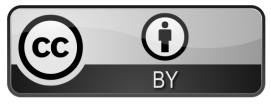 